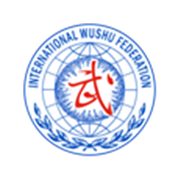 Entry FormFederation:	                                                     Team Official:	                                 Gender:              Email: 	_______________________          Tel:             ____ Please put a √ in the box of the respective events and fill the name of the athletes.Please submit the Entry Form to events@iwuf.org before Feb. 19, 2022.Print name/ Title: __________________________Signature: __________________________Federation Stamp: __________________________Date: __________________________No.EventName of Athlete1Men's Changquan□2Men's Daoshu & Gunshu All-round□3Men's Jianshu & Qiangshu All-round□4Men's Nanquan & Nandao All-round□5Men's Taijiquan & Taijijian All-round□6Women's Changquan□7Women's Daoshu & Gunshu All-round□8Women's Jianshu & Qiangshu All-round□9Women's Nanquan & Nandao All-round□10Women's Taijiquan & Taijijian All-round□